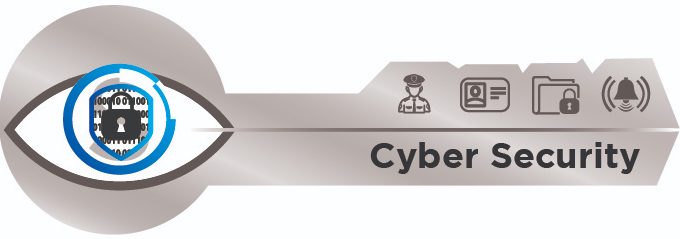 How to report phishing / suspicious emailsStart a new message and address it to spam@altcloud.ca On the Insert tab in the ribbonIn the Include sectionClick on Outlook ItemIn the Insert Item dialogue box, select the phishing email in the Items: listSelect Attachment in the Insert as sectionClick on OK and send the email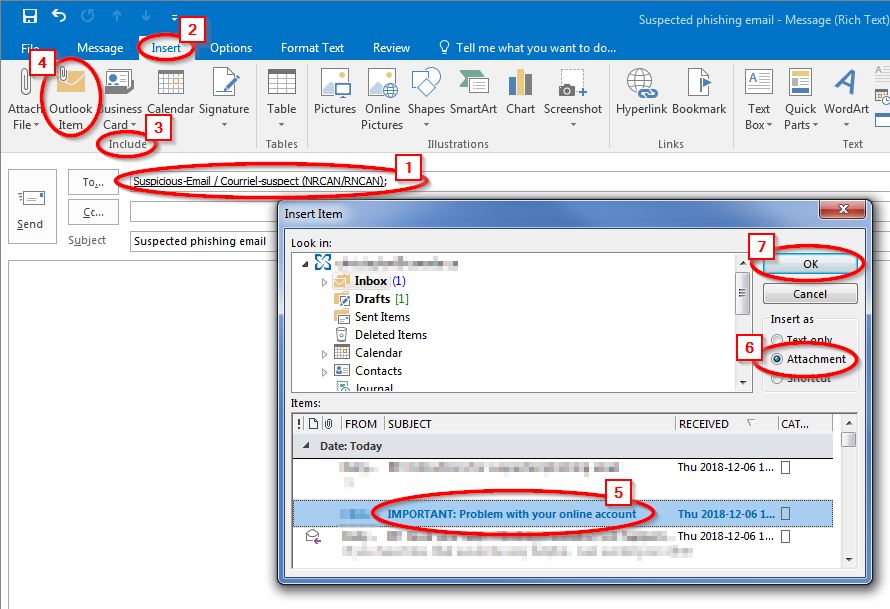 Important Note:The phishing email sent to spam@altcloud.ca  remains in the Inbox. The message needs to be delete.   In the Inbox, select the phishing email you want to delete.   Press the Shift + Delete keys at the same time.In the pop-up box, as shown below, click the Yes button. (Shift + Delete permanently deletes messages as it bypasses the deleted items folder in Outlook). 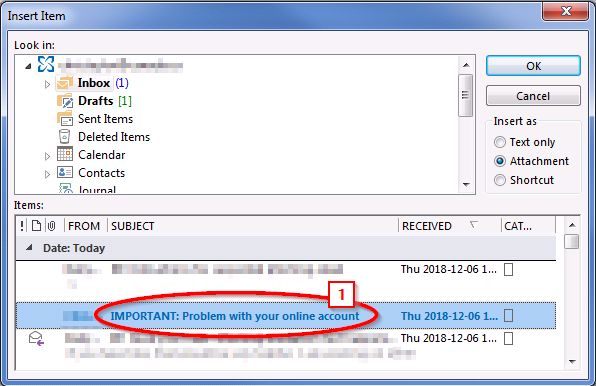 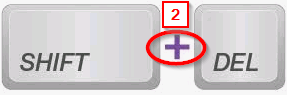 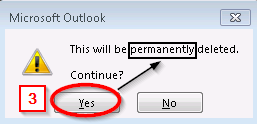 